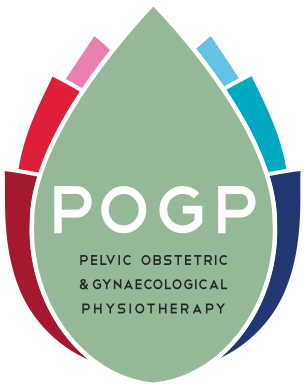 Pelvic, Obstetric, Gynaecological Physiotherapy 				Registration form ANNE BIRD PRIZE NOMINATIONS ONLY RUTH HAWKES EARLY CAREER AWARD ONLY Please complete this registration form and send with your anonymised application to awards@thepogp.co.ukFOR OFFICE USE ONLYTitle of award,bursary or prize:TitleFirst Name:Surname:Address:Postcode;HCPC no :                                            CSP no:Are you a member of POGP ?                yes /noContact email address;Please provide names of two nominees supporting your nomination Please indicate which nominee is a POGP member iiiPlease provide name of your sponsor supporting your application the position held:are they a POGP member? Yes/NoApplicants unique reference number :All forms completed & application statement anonymisedYes/NoDate redacted papers sent to assessorsDate returned to AdminOutcome 